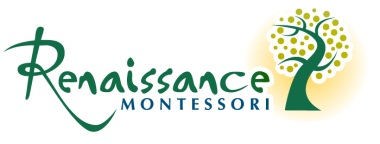 Date: Renaissance Montessori has received the following tuition payment(s):Renaissance Montessori School of CaryTax ID # 45-2734553610 Nottingham Drive, Cary NC 27511919-439-0130                 Renaissancescholars.com*Please contact Patty Junkins, Assistant Director, if there are any questions.Student NameCurrently enrolled in school yearTuition paidDates covered2013-14